İL UMUMİ HIFZISSIHHA MECLİS KARARIKARAR NO		: 22KARAR TARİHİ	: 06.04.2020Kahramanmaraş İl Umumi Hıfzıssıhha Meclisi 06 Nisan 2020 günü saat 17:00’da Vali Vahdettin ÖZKAN Başkanlığında Valilik Toplantı Salonunda toplanarak aşağıdaki kararları almıştır.Koronavirüs salgınının toplum sağlığı açısından oluşturduğu riski yönetebilmek, sosyal hareketliliği ve insanlar arası teması azaltarak sosyal izolasyonu tesis etmek amacı ile alınan tedbirlere ek olarak ilave tedbir alınmıştır. Bu kapsamda; 1-Eczacı ve eczacı çalışanlarının diğer sağlık personeli gibi büyükşehir belediyesi toplu taşıma imkanlarından ücretsiz olarak yararlanmasına,2- Vali Yardımcısı Sayın Erol ÖZKAN Koordinasyonunda İl Ticaret Müdürülüğü,Bilim, Sanayi ve Teknoloji müdürlüğü,Ticaret ve Sanayi Odası ,Esnaf Odaları Birliği , İl Jandarma Komutanlığı , İl Emniyet Müdürlüğü temsilcisinden oluşan ekipler marifetiyle özel iş yerlerinin sağlık otoritelerinin belirlediği standartlara uyumunu sağlamak amacıyla eğitim, rehberlik, denetlenmesine ve bu çalışmanın ilçe kaymakamları tarafından da ilçelerinde takip edilmesine,3- Ramazan ayı da dahil olmak üzere yapılacak sosyal yardımların mümkün ise müracaatlarının internet, telefon veya kurulacak diğer sistemler ile şahısların kurumlara gelmeden evlerinde alınmasına ve yardımların mümkün ise şahısların evlerinde yapılmasına, bu çalışmalarda kaymakamlıklar koordinasyonunda hizmet veren vefa hizmet gruplarından da yararlanılmasına, 4- İlimizde; ilçelerden - ilçelere gidişlerde birinci derece akrabasının cenazesi, sağlık, iş ve görev sebepleri hariç olmak üzere gidişlerin durdurulmasına, (Dulkadiroğlu ve Onikişubat İlçelerinin gidiş/gelişler hariç olmak üzere)5- İlimiz genelinde iş ve işlemleri yoğun olan marketlerde ;il/ilçe umumi hıfzıssıhha meclislerinin almış olduğu kararlara uyulmasını teminen zabıta personeli görevlendirilmesine, yoğunluğun daha fazla olduğu noktalarda ihtiyaç olursa polis görevlendirilmesi 6- Kamu, üniversite ve özel hastanelerin, en kötü senaryo düşünülerek güvenlik tedbirlerinin Türkiye Afet Müdahale Planı salgın hastalıklar başlığı çerçevesinde Güvenlik ve Trafik Hizmet Grubu tarafından yeniden gözden geçirilmesine,7- Pandemi esnasında AFAD imkan ve kabiliyetlerinin yeniden değerlendirilmesine ve hazırlıklı olunmasına,8- Alınan kararların Valilik, Büyükşehir Belediyesi, Kaymakamlıklar, İlçe Belediyeleri ve İl Sağlık Müdürlüğünün internet sayfalarında ilan edilmesine ve sosyal medya hesaplarından paylaşılmasına,9- Alınan kararların İl Basın ve Halkla İlişkiler Müdürlüğü tarafından yerel basında duyurulmasına,10- İlan tutanaklarının dosyasında muhafaza edilmesine,11- Alınan kararların ilçelerde kaymakamlar koordinesinde kolluk güçlerince, sağlık ve zabıta teşkilatınca yürütülmesine,12- Alınan idari tedbirlere uymayanlara 1593 sayılı Umumi Hıfzıssıhha Kanununun 282. maddesi gereği idari işlemin kaymakamlar tarafından tesis edilmesine,Oybirliği ile karar verilmiştir.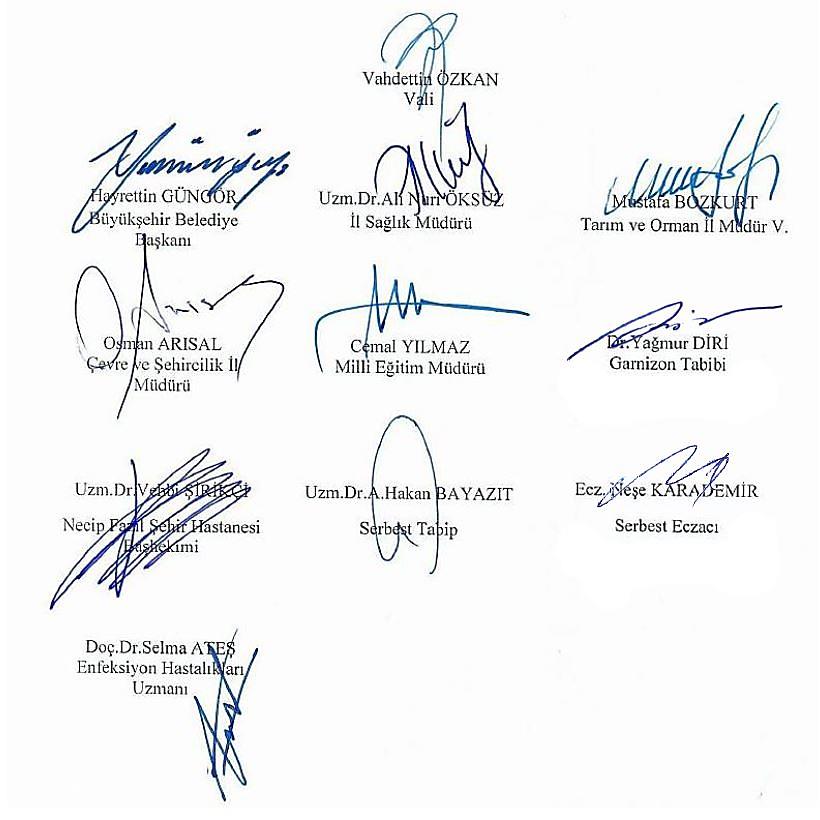 